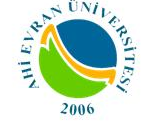 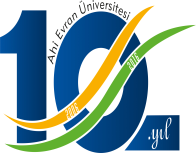 										…/…/201T.C.AHİ EVRAN ÜNİVERSİTESİ STRATEJİ GELİŞTİRME DAİRE BAŞKANLIĞINAÜniversitemiz Daire Başkanlığı/Müdürlüğü//Fakültesi/Enstitüsü/Meslek Yüksekokulu/Yüksekokulun’da/de………………………kadrosunda görev yapmaktayım. …/…/201…- …/…/201… tarihleri arasında tarafıma fazla ve haksız ödemeler kapsamında değerlendirilen askerlik/ücretsiz izin/istifa/geliştirme ödeneği vb. sonucunda sehven ödenen……………..TL’nin maaşımdan ……/…../201… tarihinden itibaren yasal faiziyle birlikte eşit taksitler halinde kesilerek tahsil edilmesi hususunda;Gereğini bilgilerinize arz ederim.									          İmza   Adres:									    Adı/Soyadı					  Dağıtım:  Kadrosunun Bulunduğu Birim